LIETUVOS MOKINIŲ ETNINĖS KULTŪROS OLIMPIADATREČIASIS ETAPASETNOKULTŪRINIO PAŽINIMO TESTAS6–8 klasėsUžduočių atlikimo laikas 45 min.     VERTINIMO KOMISIJOS NARIAMS		Vertinimas            Vilnius2019 m. kovo 30 d.1. Apžiūrėkite margučius. Kokiais būdais numarginti šie kiaušiniai?1)_______________________________ Skutinėjimo būdu2)_______________________________ Vašku3)_______________________________ Svogūnų lukštais                                                                                                                          6 taškai (2+2+2)       Vertinimas2. Pažiūrėkite animacinio filmuko ištrauką.           2.1. Kokia kalendorinė šventė vaizduojama filme?              ______________________________Velykos                                                                                                                               2 taškai               Vertinimas           2.2. Koks svarbiausias šios šventės personažas pavaizduotas ir kokius veiksmus jis atlieka?              Personažas_________________________________Velykų bobutė             Kokius veiksmus atlieka______________________ Ridena margučius, jų atneša vaikams                                                                                                                        4 taškai (2+2)             Vertinimas              2.3. Kokie trys svarbiausi simboliai pavaizduoti filme?       _________________________________ Margutis (-iai)       _________________________________ Velykų medelis        _________________________________Saulė                                                                                                               6 taškai (2+2+2)        Vertinimas       2.4. Su kokiu šios šventės papročiu yra susijusi skambanti daina?       _______________________________________ Su supimusi, sūpavimu                                                                                                                  2 taškai                 Vertinimas3. Kurios šventės dainose prašoma atrakinti žemę, išleisti žolę, kadangi pirmą kartą išgenami gyvuliai? Teisingą atsakymą pažymėkite + ženklu:Verbų sekmadienioJurginių +VelykųSekminių                  2 taškai      Vertinimas4. Kokios kalendorinės šventės pavadinime yra žodis „vaikų“ arba „mažosios“?          4.1. Įrašykite šventės pavadinimą:	Velykėlės                                        arba	Velykėlės                                                                                                                                2 taškai     Vertinimas4.2. Koks yra labiau žinomas šios šventės pavadinimas?_______________________________________ Atvelykis2 taškai    Vertinimas5. Palyginkite Vėlines ir Heloviną.          5.1. Nurodykite du veiklos per šias šventes skirtumus:____________________________________________________________________________________________________________________________________________________                                                                                                                      4 taškai (2+2)     Vertinimas5.2.  Nurodykite du šių švenčių prasmės skirtumus:____________________________________________________________________________________________________________________________________________________                                                                                                                                4 taškai (2+2)      Vertinimas6. Prieš apeiginę Kūčių vakarienę svarbu (pažymėkite 4 teisingus atsakymus + ženklu):Nusiprausti pirtyje + Aplankyti kaimynusIšvalyti namus +Suadyti visas kojinesGrąžinti skolas +Susirinkti visai šeimai +			   	                      8 taškai (2+2+2+2)       Vertinimas7. Viržis, ruja, daga, rudugys, paukštlėkis, šilinis – kurį metų mėnesį taip vadino senoliai?Teisingą atsakymą pažymėkite + ženklu:VasarįKovąRugpjūtįRugsėjį +                                                                                                                              2 taškai      Vertinimas8. Kokios dvi kalendorinės šventės susijusios su Blukio vilkimu? Du teisingus atsakymus pažymėkite + ženklu:Kalėdų (arba Kūčios) +JoninėsVėlinės Užgavėnės +                                                                                                                              4 taškai (2+2)       Vertinimas9. Per kokią šventę vežiodavo Gavėną ir kokiame etnografiniame regione?              Per kokią šventę   _________________________________Per Užgavėnės               Kokiame regione _________________________________Aukštaitijoje                                                            4 taškai (2+2)   Vertinimas10. Koks kalėdinis paprotys pavaizduotas nuotraukoje ir kokiame etnografiniame regione jis  gyvuoja iki šiol? 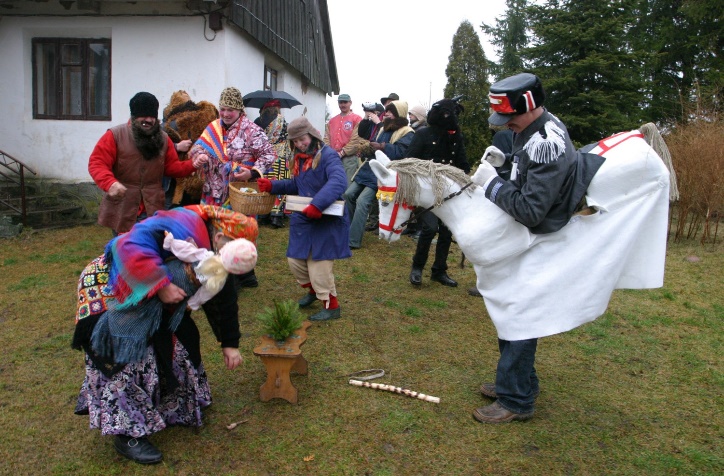 Papročio pavadinimas_______________________________________ Šyvio šokdinimas          Kokiame regione  ___________________________________________ Suvalkijoje 		           4 taškai (2+2)    Vertinimas11. Susiekite kalendorines šventes su joms būdingais papročiais (įrašykite tinkamą numerį į lentelę po raidėmis):                           8 taškai (2+2+2+2)    Vertinimas12. Kaip vadinosi Velykų šventės trečioji, o kartais – ketvirtoji diena? Teisingą atsakymą pažymėkite + ženklu:Pelų dienaLedų diena +Lietaus dienaAkmenų diena                                                                                                                 2 taškai               Vertinimas13. Kokiai kalendorinei šventei priklauso ši sutartinė?Čiuž, čiužela, 
Vež, vežela! 
Geras kelias, čiūto, 
Blogas arklys, čiūto.     __________________ Užgavėnėms                                                                                                                   2 taškai                  Vertinimas14. Kokie patiekalai tinka kokiai kalendorinei šventei? Įrašykite tinkamą numerį į lentelę po raidėmis:				               10 taškų (2+2+2+2+2)         Vertinimas15. Kokios tradicinės kalendorinės šventės metu piemenėliai turėdavo atsikelti kuo anksčiau? Kaip vadindavo pramiegojusį piemenėlį?        15.1. Šventės pavadinimas ___________________________Sekminės                                                                                                                          2 taškai           Vertinimas      15.2. Pramigusį piemenėlį vadindavo (teisingą atsakymą pažymėkite + ženklu):MiegaliumiTrupinėliuSpirgučiu +Pelėda                                                                                                                  2 taškai            Vertinimas16. Kuriai kalendorinei šventei priklauso šie personažai? Įrašykite tinkamą numerį į lentelę po raidėmis:                                                                                                  14 taškų (2+2+2+2+2+2+2)    Vertinimas17. Ar šie keturi pavadinimai reiškia tą pačią kalendorinę šventę Lietuvoje? Teisingą atsakymą pažymėkite + ženklu: Taip Ne +                                                                                                                              2 taškai                 Vertinimas18. Kaip vadinasi kalendorinė šventė, švenčiama savaitė po Velykų?___________________________________________ Atvelykis								                                                                                                2 taškai               Vertinimas19. Kokios kalendorinės šventės burtai minimi šiame S. Nėries kūrinyje? Įrašykite praleistą žodį:Apmaudo nerodę,Broliai pagalvos,Kaip išgauti žodį,Vardą vyro jos.                      – Švento ________ naktį    Įrašoma: JonoKlausime žvaigždės,Imsim laužus degti, –Raganos padės.                                                                                      2 taškai                   Vertinimas20. Kokie patiekalai tinka tradiciniam Kūčių stalui? Pažymėkite 4 teisingus atsakymus:Patiekalas iš pupų, žirnių ir miežių, su kiaulės uodega, ausimisPatiekalai iš avižų ir aguonų +Žirniai su spirgučiaisRiešutai +Virtiniai su grybais +Virtos bulvės su lupena ir kastinys Silkė su grybais +				                    8 taškai (2+2+2+2)          Vertinimas21. Kokią kalendorinę šventę simbolizuoja šie paveikslėliai? Įrašykite šventės pavadinimą prie paveikslėlio numerio: Joninės, Jurginės, Užgavėnės, Sekminės, Velykos, Kūčios: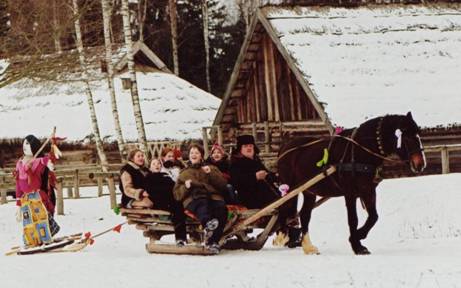 Nr. 1 _______________________ Užgavėnės                                                                                                                                      2 taškai        Vertinimas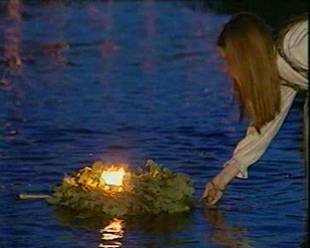 Nr. 2 _______________________ Joninės                                                                                                                                        2 taškai       Vertinimas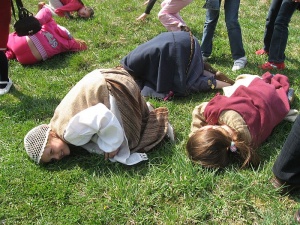 Nr. 3. _______________________ Jurginės                                                                                                                                       2 taškai         Vertinimas       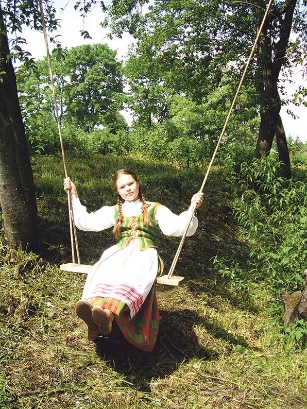  Nr. 4. _______________________ Velykos                                                                                                                                  2 taškai              Vertinimas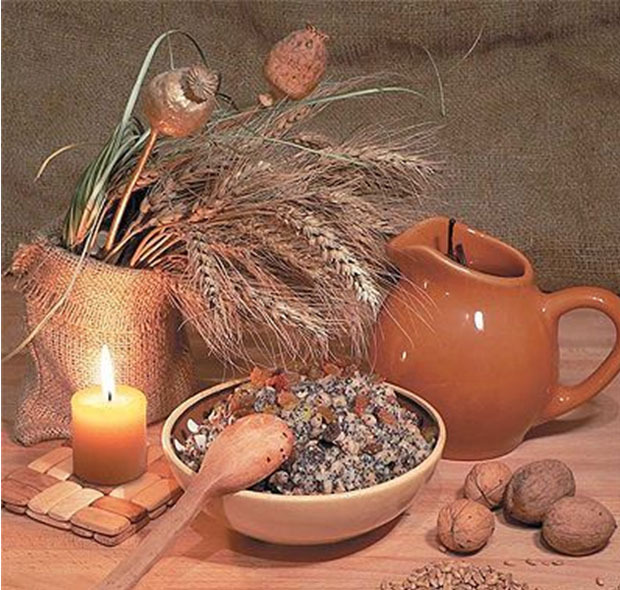 Nr. 5. _______________________  Kūčios                                                                                                                                  2 taškai              Vertinimas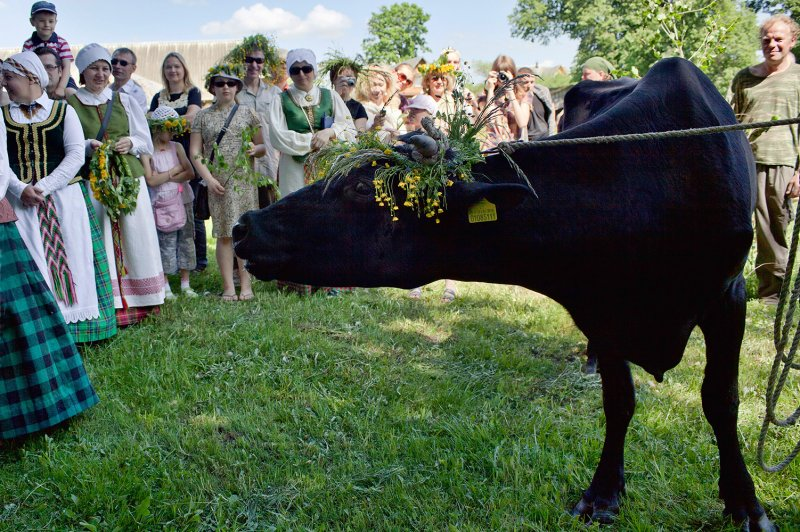 Nr. 6. _______________________ Sekminės                                                                                                                                    2 taškai             Vertinimas                                                                                                    Iš viso 12 taškų (2+2+2+2+2+2)          Vertinimas      22. Per kokią šventę vyksta Lašininio ir Kanapinio kova?Per kokią šventę__________________________________________Per UžgavėnesKodėl? Mėsiedą turi pakeisti gavėnia. Lašininis simbolizuoja mėsiedą, o Kanapinis – gavėnią, todėl jų kova simbolizuoja mėsiedo pralaimėjimą gavėniai________________________________________________________________________________________________________________________________________________________________                              4 taškai (2+2)         Vertinimas23. Apie kokią kalendorinę šventę pasakojama šioje ištraukoje iš Motiejaus Valančiaus kūrinio „Palangos Juzė“?Tiems išvažiavus atvyko ožys su dideliais ragais, drauge su juomi buvo Giltinė apsivilkusi su išverstais kailiniais, plaukai jos buvo iš lino padirbti, burna uždengta su kutkailu, skilės akims paliktas, barzda baisi iš arklio uodegos, uostai iš paršo šerių su dervu pri lūpų priklijuoti ir ilga uodega iš virvės. Toms grinčioj besisukant kišt įkišo ilgą savo snapą Gervė ir kivikš cypti pradėjo. Vaikai grobstė gervei už snapą ir ki, ki, ki juokės. Ką aš regėdamas pradėjau griežti. Tuojaus gervė snapą savo brukš, brukš, babakš, babakš puošdama įniko šokti, ožys taipogi pakeperst strastrapi ėmė šokinėti, o giltinė su savo draugais šokdama dainavo „Ej opsa, opsa, opsa: krisi nešokantis žiopsa. Oj, ipsa, ipsa, ipsa; visi nešokantys vipsa“. Taip lig pusnakties bjauri gyvuliai voliavę išėjo i prišinikę, pamėtė apdarus, pavirto į žmones ir sugrįžo į grinčią. _________________________ Užgavėnės                                                                                                                                 2 taškai                Vertinimas24. Ką meška daro per pusiaužiemį (sausio 25 d.)?_________________________________ Verčiasi ant kito šono                                                                                                                              2 taškai                   Vertinimas25. Įrašykite šventės, susijusios su paukščiais, pavadinimą:				     10 taškų (2+2+2+2+2)                    Vertinimas26. Kalendorinių švenčių ratą sudaro lentelėje išvardintos svarbiausios metų šventės arba šventiniai laikotarpiai. Kiekviena šių švenčių turi savo dainas ir niekas per Velykas nedainuoja kalėdinių dainų, o per Kalėdas – velykinių. Priskirkite dainų priedainius (refrenus) konkrečiai kalendorinei šventei, įrašydami tinkamus skaičius į lentelę po raidėmis:				         10 taškų (2+2+2+2+2)               VertinimasGalimų taškų skaičius 150 Šventės pavadinimas Šventės pavadinimas                  Papročiai                  PapročiaiAUžgavėnės1Visą dieną stengdavosi nevalgytiBMelų diena2Vaikščiodavo pas kaimynus aukštai keldami kojasCGandrinės3Prisivalgydavo daug riebaus maistoDKūčios4Stengdavosi kitus apgautiABCD3421PatiekalaiPatiekalaiŠventės pavadinimasŠventės pavadinimasAAguonų pienas1VelykosBKiaušiniai2KūčiosC„Dziedų“ duona3SekminėsDBlynai4VėlinėsEKiaušinienė5UžgavėnėsABCDE21453    Šventės pavadinimas    Šventės pavadinimas       Personažas       PersonažasATrys Karaliai1KotrėBUžgavėnės2LalauninkaiCVelykos3VilkelisDSekminės4VėlėsEJurginės5MerkelisFKūčios6KarvėGKalėdos7JurjaABCDEFG5126743PaukščiaiŠventės pavadinimasŠventės data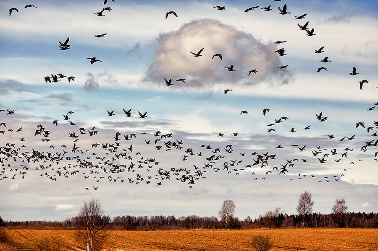 40 paukščių dienaKovo 10 d.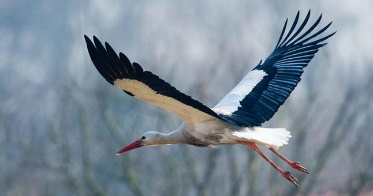 Gandrinės, BlovieščiaiKovo 25 d.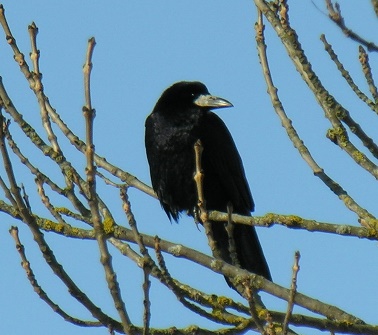 Kovų (špokų) dienaKovo 4 d.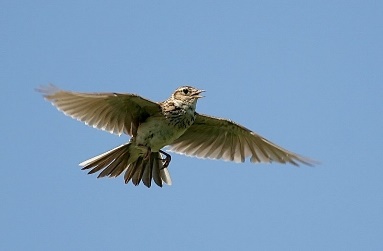 Vieversio dienaVasario 24 d.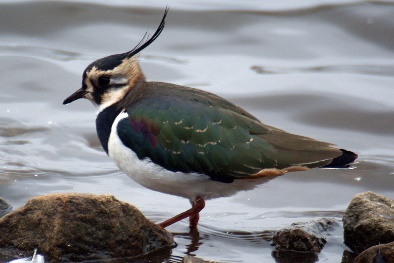 Pempės dienaKovo 19 d.  Šventės pavadinimas  Šventės pavadinimas            Dainų priedainiai (refrenai)            Dainų priedainiai (refrenai)AJoninės1Vai lėliu, kalėdaBVelykos2Oi, kupoli, kupolėliCSekminės3Leliumai; AleliumaDAdventas4Vai lalu lalu; Vynelis vyno žaliasaiEKalėdos5Olia, oliaABCDE24531